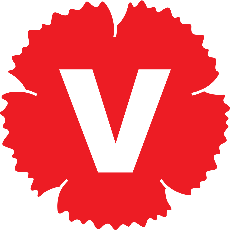 VERKSAMHETSPLAN FÖR VÄNSTERPARTIET SUNDSVALL 2022

Inledning
”Vänsterpartiet är ett socialistiskt och feministiskt parti på ekologisk grund. Vi är en del av arbetarrörelsen och kvinnorörelsen, internationellt och i Sverige. Partiets politik och verksamhet bestäms av vårt mål: att förverkliga ett samhälle grundat på demokrati, jämlikhet och solidaritet, ett samhälle befriat från klass-, köns- och etniskt förtryck, ett rättvist och ekologiskt hållbart samhälle.”
Ur Vänsterpartiets partiprogram

Året 2021 fortsatte i föregående års spår och gav oss ett nytt normalläge vad gäller umgänge med andra, möten, restriktioner etc. Men, pandemin har också satt strålkastaren på hur vår välfärd fungerar och på behovet av just en stark välfärd. Vi skulle ha varit mycket bättre rustade att stå emot en pandemi om vår välfärd inte hade satts på svältkost under flera decennier. Vänsterpartiet är det enda parti som vill ändra på det.

När krisen kommer, då prövas vi som samhälle och vi tar oss igenom det med sammanhållning och jämlikhet, utan att någon lämnas i sticket. Vänsterpartiet i Sundsvall fick många nya medlemmar under 2021. Vi är övertygade om att en stor del av Sundsvalls befolkning gillar det vi står för: att försvara den gemensamma välfärden och demokratin, att minska ojämlikheten i samhället samt att skapa ett rättvisare samhälle.2021 var också året när vi stoppande införandet av marknadshyror. I och med detta visade vi att vi är ett parti som står för vad vi säger och att vi vill göra skillnad i människors vardag på riktigt. Under de dagar som debatten om marknadshyror var som störst såg vi i Sundsvall en stor ökning av medlemmar som ville vara med i att göra den skillnaden. Vi behöver omgående, eller för att tala klarspråk i helst igår, göra en omställning för klimatet om vi ska uppnå våra mål om ett klimatneutralt Sverige 2030. Nationella, regionala och kommunala beslut behöver fattas för att göra det möjligt att minska utsläppen.  2022 är det valår och vi ser fram emot att möta medlemmar och väljare i valstugor och i kampanjande.

Valrörelsen 2022Den 11e september 2022 är det val och vårt mål är tydligt: Vi ska öka! Det har under de senaste åren blivit tydligare än på länge att vänsterpartiet behövs, det behövs ett parti som står upp för att inte införa fler marknadsexperiment, en fungerande sjukvård och en konkret och tydlig klimat- och miljöpolitik. Vänsterpartiet i Sundsvall ska följa den centrala strategin men genom konkreta exempel göra den relevant för oss som bor i Sundsvall. Under året kommer fokus att ligga på att organisera och aktivera medlemmar inför valet. Föreningen kommer att anställa en valombudsman som tillsammans med styrelsen är ansvarig för detta. När vi planerar valrörelsens aktiviteter behöver vi ha med oss att allt fler förtidsröstar, vilket betyder att vi behöver sprida ut våra aktiviteter men ha ett extra starkt fokus de sista veckorna. Under verksamhetsåret ska viSynas i våra prioriterade områden för valetValkickoff i augustiAnordna ringkampanjHa en valstuga/valvagn på torget. Anställa valombudsmanHa en strategi för hur vi vinner röster i alla tre valEftervalsarbeteEfter valet kommer arbetet att fortsätta med att fånga upp nya medlemmar och välkomna dem till vår partiförening. Vi behöver förvalta de nya medlemmarna och tacka de som varit med under valrörelsen. En plan för hur detta ska genomföras kommer att göras tillsammans med styrelsen under verksamhetsåret 2022.

Sundsvall 
De styrande partierna (S+V+C) har antagit en regeringsförklaring med målsättning om att utjämna sociala skillnader, främst i de socioekonomiskt utsatta områdena samt ta ordentligt tag i klimat- och miljökrisen. Sundsvall ska ha en stark generell välfärd som alla kan ta del av efter behov och som ger livskvalitet genom hela livet. I Sundsvall ska alla barn, oavsett bakgrund och förutsättningar, få möjlighet att utvecklas och utmanas för att nå sina mål både i skolan och senare i livet. Sundsvallsborna ska få den vård och omsorg de behöver och känna trygghet i alla delar av kommunen. 

Under verksamhetsåret ska:föreningen stödja partiföreningens förtroendevalda i det parlamentariska arbetetföreningen utbilda partiföreningens förtroendevalda för att de ska få de bästa förutsättningarna för att kunna utföra sitt uppdragföreningens förtroendevalda delta i medlemsmötenföreningens förtroendevalda delge medlemsmöten fördjupade rapporter om det parlamentariska arbetet
Medlemmar
För att öka våra möjligheter att förändra samhället och ha den mest relevanta politiken för Sundsvallsborna behöver vi bli flera aktiva i partiet och därför kommer vi under 2022 att aktivt arbeta med medlemsvård. Människor blir medlemmar i Vänsterpartiet av olika anledningar och det ställer krav på oss att ta emot respektive medlem utifrån deras önskemål.

Vi ska öka andelen medlemmar som går från passiva till aktiva genom att de snarast välkomnas till partiföreningen. Medlemmen ska få information om föreningen, lära känna partiet och dess företrädare samt få möjlighet att aktivt delta i partiarbetet. 
Under verksamhetsåret ska:vi arbeta med att vårda de medlemmar vi harvi arbeta med att öka andelen medlemmar som går från passiva till aktivastyrelsen och sociala gruppen ansvara för medlemsaktiviteterstyrelsen arbeta med att aktivera fler medlemmar i de olika arbetsgrupperna
Klimat och miljö
Sverige ska vara ett föregångsland i klimatomställningen. Vänsterpartiets mål är ett fossilfritt samhälle senast år 2040. Den ekonomiska politiken måste anpassas till de ramar som klimatet och våra ekosystem sätter upp. Det kräver ökade investeringar i förnyelsebar energi, hållbara bostäder och gröna transporter. För en framgångsrik klimatomställning krävs ett rättviseperspektiv som förenar det gröna perspektivet med det röda. För att möta klimathotet krävs ökad jämlikhet. Det är de rika som genom sitt sätt att leva orsakar störst klimatutsläpp. När en större andel av ekonomin går till gemensamma investeringar och välfärd istället för ökad privat konsumtion för de som redan har mest blir det enklare att minska utsläppen.Under verksamhetsåret ska:vi arbeta för att utlysa klimatnödläge i kommunen bl.a. för att väcka medborgare, förvaltning och politikerna om det stora som krävs av oss och hur bråttom det ärvi arbeta för att kommunen antar en radikal och konkret miljö- och klimatplan som redovisar vart vi ska och varje utsläppsminskning steg för stegvi få artiklar införda i ST med våra klimat- och miljöpolitiksärskilt definiera konkreta förslag för vilka åtgärder som behöver göras i Sundsvall. Studier 
Studier är något som länge varit vänsterns bas för att utbilda och aktivera nya medlemmar.
Genom studier kan också enskilda medlemmar få kunskap och självförtroende som underlättar i diskussioner och aktiviteter som i sin tur underlättar för medlemmen att kunna ta steget till det parlamentariska arbetet. Här är det viktigt att föreningen samarbetar med distriktet som har ett huvudansvar för att bedriva utbildningar. 

Under verksamhetsåret ska:styrelsen utse en studieansvarigstyrelsen förbereda personer som är intresserade av parlamentariska uppdrag i framtidenstyrelsen uppmana medlemmar att delta i utbildning som anordnas av distriktet samarbeta med ABFta del av de utbildningar som finns centralt exempelvis vänsterskolan

Ung Vänster 
Kommande medlemmar, aktivister och parlamentariker har ofta en bakgrund i Ung Vänster. Föreningen ska värna om samarbetet med ungdomsförbundet.Under verksamhetsåret ska:styrelsen hålla i ett uppstartsmöte med Ung vänster Ung vänster bjudas in till medlemsmötensamarbeta med Ung vänster
Internfeminism 
Även om föreningen haft en god representation av kvinnor generellt och i framskjutna positioner speciellt, behöver vi kontinuerligt arbeta för att motverka de maktstrukturer som finns både i samhället och i partiet. Det internfeministiska arbetet ska även inkludera männen i arbetet att motverka de maktstrukturer som finns.
Under verksamhetsåret ska:det internfeministiska arbetet bedrivas systematiskt och vara ständigt pågående
Fackligt arbete 
Vi behöver bli en större del av fackföreningsrörelsen där socialdemokrater minskar och sverigedemokrater ökar sin andel. Vi behöver visa att det enda politiska svar för fackföreningarnas medlemmar finns i Vänsterpartiet. Föreningen behöver fortsätta att jobba aktivt för att hitta former för samarbete med lokala fackföreningar. Målsättningen ska vara att få fler fackligt aktiva i styrelsen och att partiföreningen särskilt strävar efter att öka antalet medlemmar som är fackligt aktiva.

Under verksamhetsåret ska:styrelsen kontakta och samarbeta med lokala fackföreningarfortsätta samarbetet med Kommunal föreningens medlemmar uppmanas till facklig organisering och facklig aktivitetvi delta på Vänsterpartiets fackliga konferens Vänsterpartiets nationella fackliga nätverk synliggöras för medlemmarnaUtåtriktat arbete 
Vänsterpartiet behöver fortsätta att arbeta för att bli mer synliga och hörda i lokalpolitiken. Det är en utmaning att det endast finns en lokaltidning i Sundsvall och denna är liberal. Vi behöver bli mer synliga genom aktivism och själva se till att synas i andra medier. Viktigt blir att sprida info i sociala media både före och efter arrangemang. Vänsterpartiet uppmuntrar medlemmar och sympatisörer att aktivera sig i rörelsearbete, t ex klimatrörelsen, fackligt arbete, hyreskamp eller feministiskt arbete. 

Under verksamhetsåret ska:styrelsen utveckla samarbete med andra föreningar styrelsen bedöma vad som är lämpligt utifrån pågående pandemi i frågan om möten och träffarFortsätta ge ut vår egen tidning ”Vänstern i Sundsvall”, under 2022 ska vi publicera 6 nummer.Ekonomi 
Partiföreningen har en god ekonomi idag och styrelsens uppgift blir fortsatt att arbeta för en god ekonomi för möjlighet till en aktiv utåtriktad verksamhet och inte minst inför kommande valrörelse och samtidigt ska det finnas en buffert i de fall de ekonomiska förutsättningarna skulle förändras. Partiskatten som är en viktig inkomst för partiet måste följas upp av styrelsen. Styrelsen upprättar årligen en förteckning över de arvoden som varje ledamot erhåller. Ledamot skall regelbundet redovisa sina fasta arvoden till styrelsen som underlag för partiskatt.Under verksamhetsåret ska:styrelsen arbeta för en god ekonomiEn starkare organisation 
Det går att förändra världen om man vill. Fast knappast ensam. Ska det bli ordentligt gjort måste vi göra det tillsammans. Tillsammans kan vi förändra samhället i en socialistisk och feministisk riktning, på en ekologisk grund. För att vi ska lyckas måste vi ha en stark organisation där är alla medlemmar känner sig önskad och behövd.  Vi måste verka för en mer jämställd organisation som passar varje enskild medlem, där alla ska kunna utvecklas, ta ansvara och vara aktiva. I en stark organisation har alla sin roll och organisationen ska ständigt utvecklas. Styrelsen kommer att  fokusera på valet 2022 och styrelsens huvudprioritering för verksamhetsåret blir att bygga en stark valorganisation. 
Människors trygghet- politikens ansvar! 